Практичне заняття №10Тема. Управління ризиками в проектахМета: визначити типи ризиків проекту, розглянути основні принципиуправління, оволодіти методикою аналізу ризиків проекту.План1. Проектні ризики та їх класифікація.2. Принципи управління проектними ризиками.3. Методи аналізу ризиків проекту.4. Можливості зниження та протидії ризикам.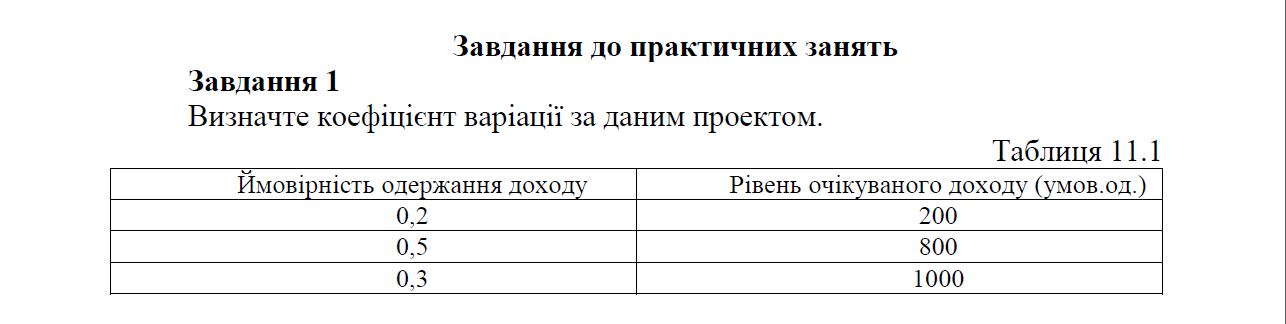 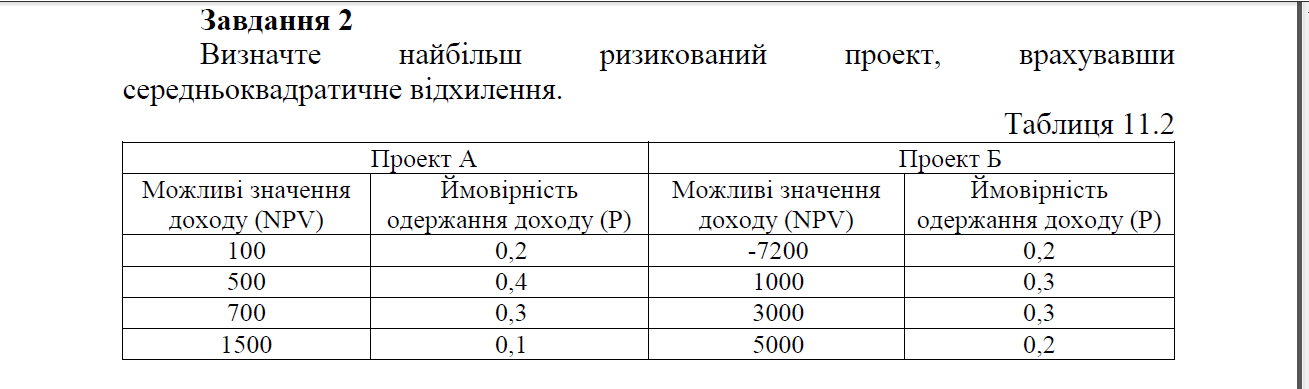 Контрольні питання1. Що розуміють під невизначеністю та ризиком проекту?2. Сутність управління ризиками.3. Які найбільш поширені види ризиків Ви знаєте?4. Як класифікуються ризики за джерелами виникнення?5. Які причини виникнення проектних ризиків?